2.3. Лінія течії та елементарна струминка рідини	Розглянемо декілька понять, необхідних при подальшому вивченні руху рідини.	1. Траєкторія частини рідини. Виділимо частину А в рідині, яка рухається в розглядуваному просторі. Вважаючи в загальному випадку рух криволінійним, можна відмітити, що за певний проміжок часу  t  виділена частина переміститься від початкового положення А1 до кінцевого А2 і опише якусь криву між цими крайніми точками. Ця крива називається траєкторією частинки рідини. Таким чином, траєкторія є характеристикою зміни положення частинки рідини в просторі і часі.	2.   Лінія   течії.   Виділимо   уявно   декілька   послідовно розміщених точок простору М1, М2, М3, зайнятого рухомою рідиною (рис. 2.1). Позначимо відповідно вектори швидкості в цих точках в даний момент часу  u1,  u2,  u3. Проведемо через ці точки криву. Якщо ця крива буде дотичною до всіх векторів швидкості, вона буде лінією течії. Таким чином, лінія течії є миттєвою   характеристикою   руху   рідини   (на   відміну   від траєкторії) і характеризується тим, що вона є дотичною до векторів швидкості в послідовно розміщених точках потоку в даний момент часу.	3. Елементарна струминка рідини.  Розглянемо замкнутий елементарно малий контур площею d (рис. 2.2). Припустимо, що через кожну точку периметра цього контура проходить лінія течії. Ці лінії створюють елементарну трубку, обмежену по контуру лініями течії. Якщо через кожну точку поперечного перерізу d цієї трубки проходитимуть частинки рідини, які заповнять трубку, ми одержимо елементарну струминку рідини.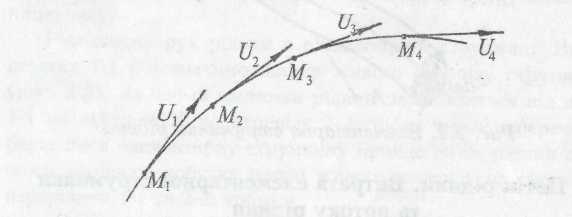 Рис. 2.1. Лінія течіїЕлементарна струминка має дві основні властивості.	Перша властивість. У всіх точках даного поперечного перерізу елементарної струминки швидкості рівні між собою. Це виходить з того, що завдяки безкінечно малому розміру поперечного перерізу d елементарної струминки градієнт швидкості	du/dy  наближається до нуля, тобто,  а значить u= const.	Друга властивість. Припустимо, що якась частинка рідини А (рис. 2.2) рухається в напрямку даної елементарної струминки і намагається проникнути всередину цієї струминки. Оскільки струминка обмежена по контуру лініями течії, до яких вектори швидкості є дотичними, то частинка рідини А не зможе пройти всередину струминки. Вона змінить напрям і буде рухатись по дотичній лінії, тобто в напрямку вектора швидкості. Звідси можна зробити важливий висновок, що жодна частинка рідини не може пройти всередину елементарної струминки або вийти з неї через бокову поверхню струминки. Частинки рідини можуть надходити в струминку або виходити з неї лише через її поперечний переріз.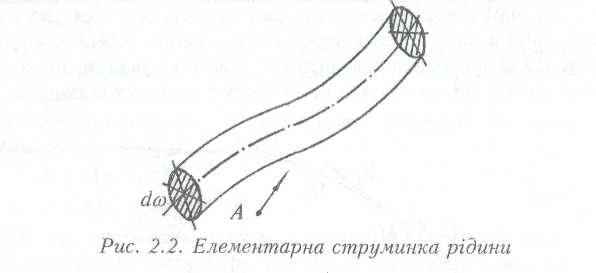 